The decision to pursue postgraduate study is a big one since it involves huge effort, time and financial commitments.    You may choose from different postgraduate programmes, depending on your personal, academic and career goals.  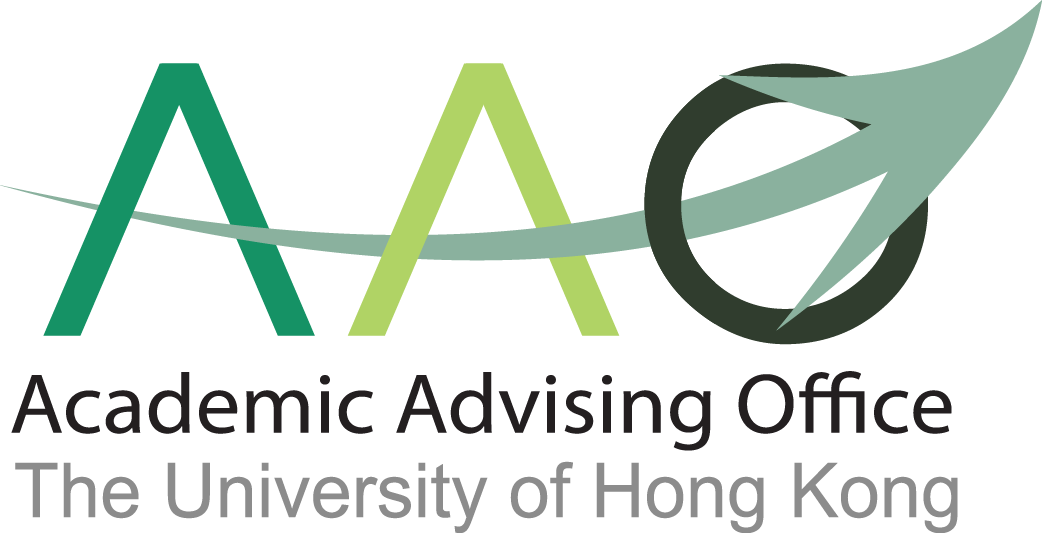 Types of ProgrammeBefore you decideReflect on your purpose of pursuing further studies and be open to other paths to attain your goal:Ask yourself   Am I using further studies to postpone job seeking or cope with pressure from family/ peers ? Am I able to articulate my academic and professional reasons for continuing studies?Do I have clearly defined career goals that require an advanced degree? Can it prepare me for the job that I want?Does my undergraduate record reflect my ability to do graduate level work?Will I be able to incur the financial obligations and delay earnings that continuing my education will involve?Am I personally ready for additional years of academic work at a more rigorous level and requiring greater self-discipline?Can I realize my goal by ways other than a postgraduate study?Gain professional experience and earn an income Seek additional training through community and university extension programmesObtain a professional association certificateImprove your language proficiency and gain an international perspective living abroadApply for internship and fellowship programmesConsider formally continuing your studies at a later pointAfter you decidedDiscuss with support network (faculty adviser, professional mentors, family members).Decide when to attend graduate school.Consider test preparation and register for required admission tests (GRE, GMAT, TOFEL), if required. Finalize list of selected schools. A suggested guideline is 3-5.Review the application deadlines and requirements for the schools selected and create an application schedule.Prepare required documents according to specific instructions of each institution. Remember to allow additional time for letters of recommendation. While waiting for admission decisions, continue to academically prepare and pursue related interests. Also use this time to determine a backup plan depending on the competitiveness of the schools and other alternatives.Evaluate offers and respond with decision. How to choose the right courseResearchConsider the strengths of the programme in your field more than the general reputation of the university.Ask professionals and faculty in the field you intend to pursue for their advice on specific programmes.Network and discuss your interests at academic conferences and lectures.Go to the library and review journals in your field. See which professors are doing research and publishing in your area of interest.Visit the schools that you are interested in, if possible, and talk with faculty and current graduate students for a better perspective. Rankings are a useful indicator; however don’t rely solely on them. Find the programme that is the best fit for your academic pursuits. Make a grid for comparisonItems on the grid might include criteria that matter to you: admission requirements, total estimated annual cost (tuition, fees, and living), estimated length to complete degree, location and student environment, key faculty members, areas of expertise, degree emphasis, strengths/weaknesses of programme, application deadline, schedule possibilities (full-time/part-time, weekdays, nights).Important points from Workshop to take homeAdditional ResourcesPursuing Further Study at HKUTaught Postgraduate Admission(http://www.aal.hku.hk/tpg/home )Guide to Application For Admission (MPhil and PhD Studies) at HKU(http://www.gradsch.hku.hk/gradsch/ )Pursuing Further Study OverseasStudy in Canada- Council of Ministers of Education (www.cmec.ca/en )Study in the Commonwealth(www.acu.ac.uk )Study in UK– The Complete University Guide (http://www.thecompleteuniversityguide.co.uk/postgraduate/ )Study in US – EducationUSA (www.educationusa.state.gov )Study in Europe – European Union (www.europa.eu/eu-life/education-training )Study in Germany – DAAD (www.daad.de )Notes: If the country you are interested in is not available in the above websites, contact the nearest consulate about official higher education options. Academic Research Professional Both coursework and research completed in a specific discipline; thesis or dissertation typically required. Especially important for work in academic and consulting fields. Heavily focused on research and thesis required to complete degree. Generally needed to obtain professional position in research field. Might include practicum or require professional experience. Thesis not generally completion requirement.  Licensing test offered at completion of some programs. Master of Arts (M.A.)Master of Science (M.S.)Doctor of Philosophy (Ph.D.) Master of Philosophy (M.Phil.) Doctor of Philosophy (Ph.D.) Medical Doctor (M.D.)Doctor of Jurisprudence (J.D.)Master of Business  Administration (M.B.A.)Master of Education (M.Ed.)My CriteriaProgramme # 1Programme #2Programme #3